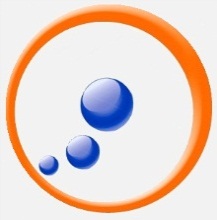 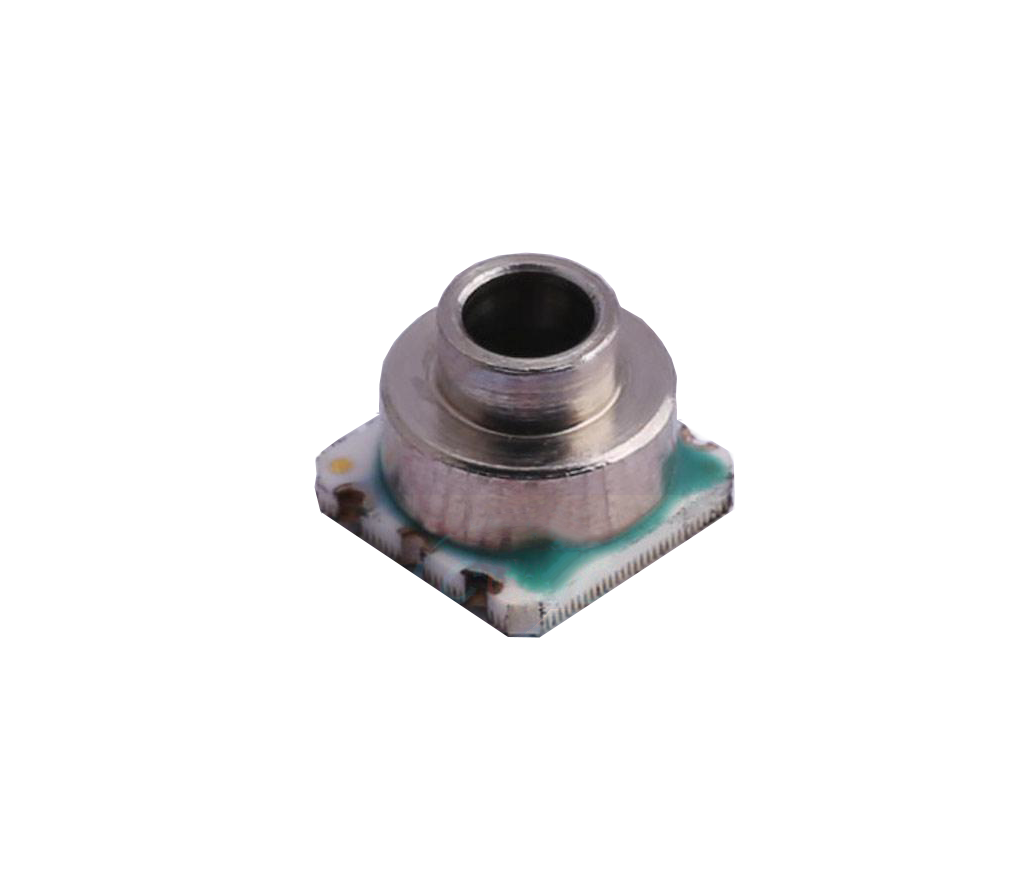 *I²C TM is a registered trademark of NXP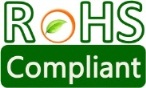 CPS135B BLOCK DIAGRAM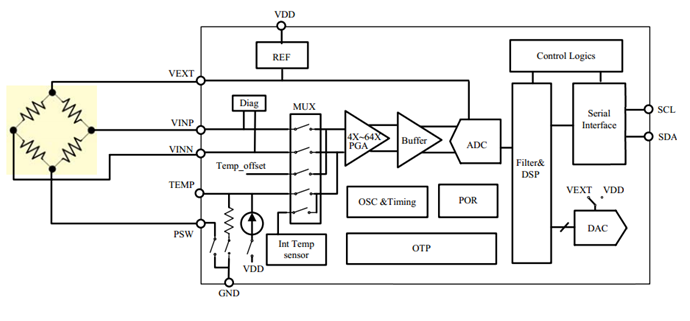 TABLE1: 	ORDERING INFORMATIONLIST OF TABLESTABLE 1: 	ORDERING INFORMATION	3Table 2:	I2C COMMANDS	8LIST OF FIGURESFigure 1:	7-BIT SLAVE ADDRESS FOLLOWED BY THREE PRESSURE AND TWO TEMPERATURE BYTES	9FIGURE 2:	7-BIT SLAVE ADDRESS FOLLOWED BY THREE PRESSURE BYTES	10Figure 3:	I2C MEASUREMENT REQUEST COMMAND (0xA)	11OPERATING CHARACTERISTICSABSOLUTE RATINGSOPERATING CONDITIONSELECTRICAL PARAMETERSNotesUnder the assumption of one conversion every second.  Conversion means either a pressure or a temperature measurementDuring conversion, the sensor will be switched on to VDD, and after conversion ended, the sensor will automatically be switched off from VDD.OPERATION MODESThe CPS135B is factory programmed to Sleep Mode. In this mode, the CPS135B remains asleep until the master/host sends a measurement request (MR) before taking sensor measurements. After the CPS135B receives an MR command, it wakes up, runs a full measurement cycle, stores the measurement data in internal registers and then returns to sleep mode again.OUTPUT MODESI2C SlaveTwo-wire I2C is available for reading sensor measurement data from the CPS135B. The factory setting for the I2C slave address is 0x6D and the communication is restricted to this address only.I2C Address = 0x6D3.2       I2C COMMANDSTable 2 details the commands to interface with the device in the I2C mode.Table 2:	I2C COMMANDS*Note: GD does not initiate a new measurement. Repeated GD commands will return the same (or stale) sensor measurement data. An MR is required to perform a full sensor measurement cycle to refresh the sensor register data.The Get Data (GD) command is used to read out data from the CPS135B.  With the start of communication (for I2C after reading the slave address) the entire sensor measurement output packet will be loaded in a serial output register.  The register will be updated after the communication is finished.  The output is always scaled to 24-bits.The ordering of the bits is “big-endian”.3.2.1    I2C GET DATAAn I2C Get Data command starts with the 7-bit slave address and the 8th bit = 1 (READ).  The device then sends acknowledge (ACK), indicating I2C communication success. The number of data bytes returned by the device is determined by the master, which controls NACK and stop conditions. Figure 1 displays and example for sending three bytes followed by reading five bytes.  The first byte contains the I2C address followed by internal register address(0x06). Then theI2C address is repeated, followed by the slave sending out three pressure bytes and two temperature bytes.The GD command is used to retrieve the pressure and temperature sensor data after an MR command has been executed.Note that the two temperature byte codes are formatted in 2’s complement. 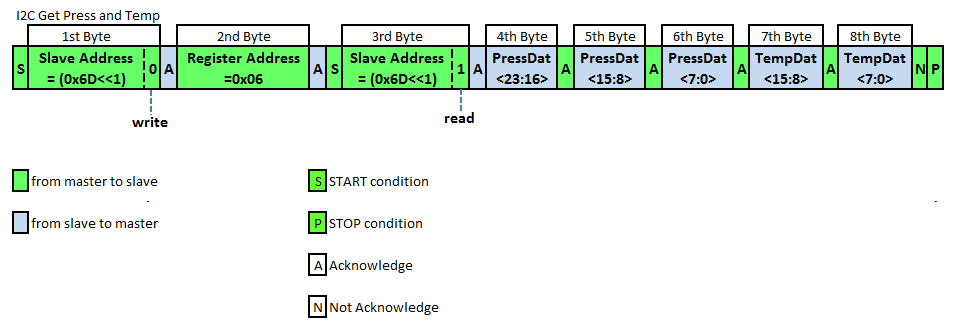 For Pressure data only, the data stream can be terminated after the sixth pressure byte.  See Figure 2 below.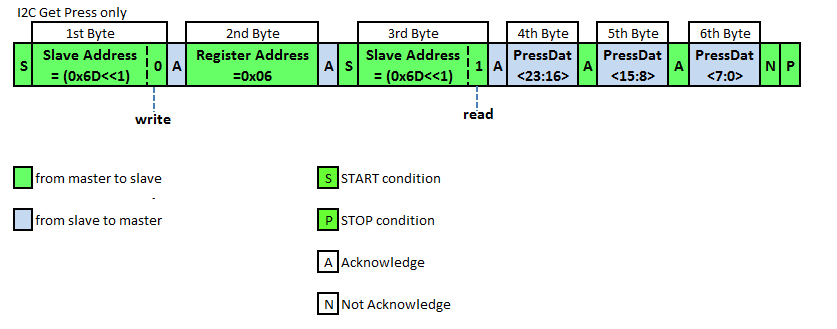 3.2.2    I2C MEASUREMENT REQUESTThe I2C MR is used to wake up the device from Sleep Mode and start a complete sensor measurement cycle, before the device returns to Sleep Mode again.  The measurement cycles starts with a pressure measurement followed by a temperature measurement.  The sensor measurements are digitized and run through an onboard compensation algorithm before the final measurement values are written to the digital output register.  As shown in Figure 3, the communication requires the slave address (0x6D) and a WRITE bit (0) to initiate the MR.  This is followed by two bytes; register address (0x30) and measurement (0xA).  After the CPS135B responds with the slave ACK, the master terminates the communication with a stop condition.Sensor measurement conversion time takes approximately 5ms, so MRs should not be sent faster than every 5ms.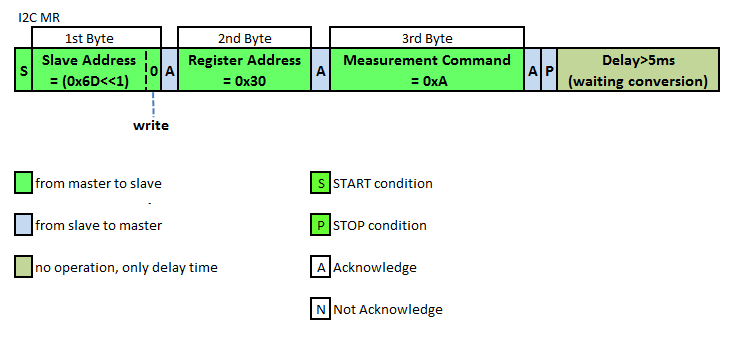 CALCULATING OUTPUTAfter retrieving the data, the compensated output can be scaled to real world values by following the equations below.PRESSURE OUTPUTAn example of the 24-bit compensated pressure with a full scale range of 50 to 160kPa can be calculated as follows:Pressure [kPa] = (Pressure 3rd Byte [23:16] x 65536+Pressure 2nd Byte [15:8] x 256 + Pressure1st Byte [7:0]) / 2^5/1000TEMPERATURE OUTPUTThe 16-bit compensated temperature can be calculated as follows:Positive Temperature [°C] = (Temperature High Byte [15:8] x 256 + Temperature Low Byte [7:0]) / 2^8Negative Temperature [°C] = (Temperature High Byte [15:8] x 256 + Temperature Low Byte [7:0]-65536) / 2^8PACKAGE AND ASSEMBLYThe CPS135B is available in a 6-pin SMD package.PIN ASSEMBLY AND MECHANICAL DRAWING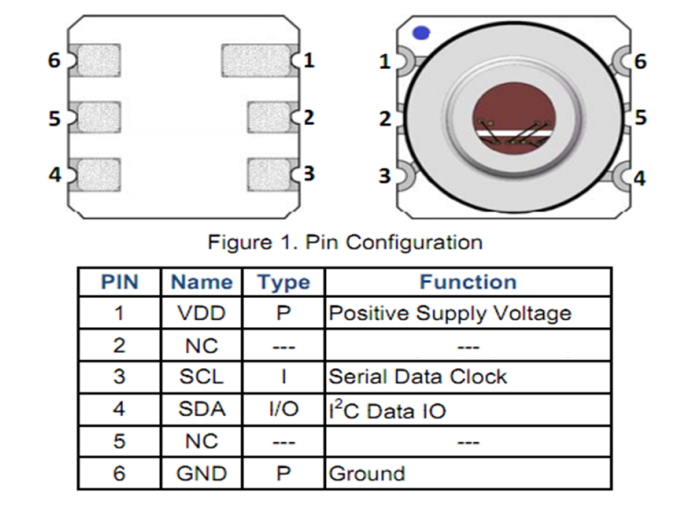 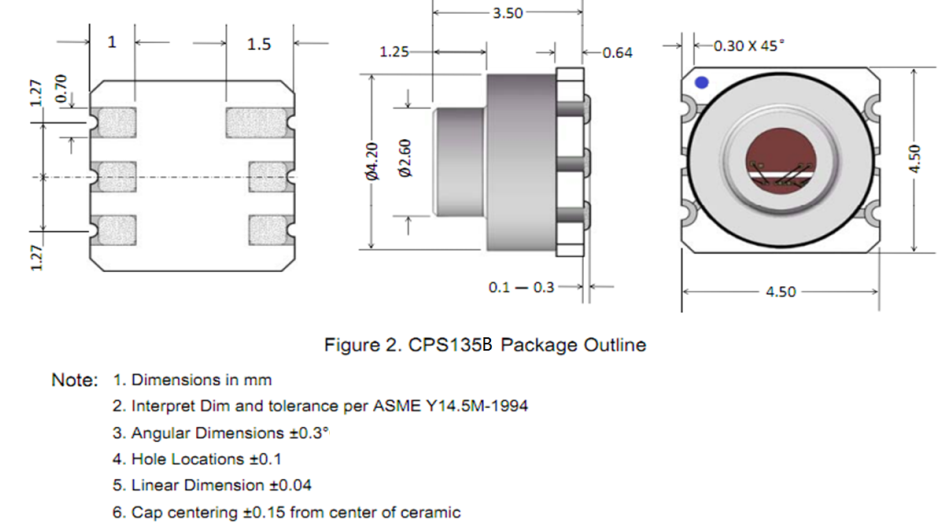 SOLDERING CONDITIONSTABLE4: 	PACKAGE REFLOW TEMPERATUREAPPLICATION DIAGRAM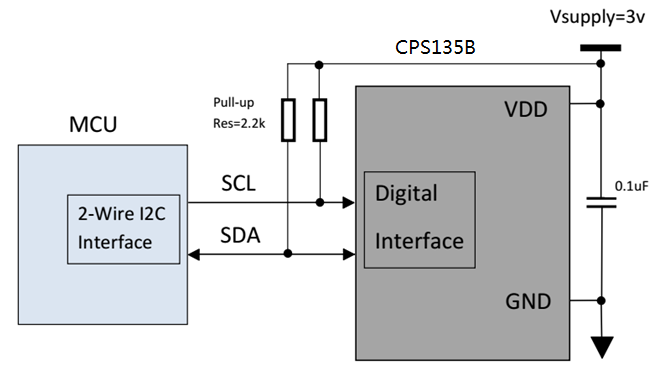 DOCUMENT HISTORYDISCLAIMERInformation in this datasheet is provided solely to enable implementation and use of Consensic products. The specifications and characteristics are subject to change without notice. Consensic reserves the right to make changes without further notice to any products herein.“Typical” parameters provided in this datasheet can and do vary in different applications and actual performance may vary over time. Customers must validate all operating parameters for their application.Consensic is not responsible for direct, indirect, incidental or consequential damages resulting from any defect, error or failure to perform. In no event, regardless of cause, shall Consensic incur any liability for any damages of any kind, including, but not limited to, any direct, indirect, special, incidental, punitive or consequential damages arising out of, resulting from, or any way connected to the use of the product, whether arising under breach of contract, tort (including negligence), strict liability or otherwise, and whether based on this agreement or otherwise, even if advised of the possibility of such damages, and whether or not injury was sustained by persons or property or otherwise; and whether or not loss was sustained from, or arose out of, the results of, the product, or any services that may be provided by Consensic.The customer assumes all responsibility and liability for proper and safe handling of the goods. It is the customer’s responsibility to take any and all appropriate precautions with regard to electrostatic discharge. Also be aware that the products herein may not be regulatory compliant or agency certified (FCC, UL, CE, etc.).No License is granted under any patent right or other intellectual property whatsoever. Consensic assumes no liability for applications assistance, customer product design, software performance, or infringement of patents or any other Intellectual property rights of any kind.OverviewThe CPS135B SIP (System-in-a-Package) solution comprises of a resistive bridge type pressure sensor and a 24-bit ADC for high resolution and accurate pressure measurements. The fully calibrated pressure and temperature compensated digital output makes the CPS135B solution simple to use. The CPS135B comprises of an internal calibration logic that provides accurate pressure and temperature measurements to the application via I²C interface. There is no need to separately download internal calibration coefficients and have the host micro-controller conduct complicated compensation calculations.ApplicationsAltimetersPortable and Stationary BarometersWeather StationsGPS ApplicationsHard Disk Drives(HDD)Industrial EquipmentAir Control SystemsVacuum SystemsBenefitsLow Power Consumption. Excellent for Battery and Other Low-Power ApplicationsExternal Clock not RequiredHigh Resistance to Sensing MediaFeaturesFactory Calibrated Pressure and Temperature SensorSupply Voltage: 2V to 5.5V(3V @typical)Current Consumption: <5uA(One Measurement)Sleep State Current: <200nA (25°C)Operating Temperature Range: -40°C to +85°CPressure Accuracy: ±0.3kPa (±3.0mbar) @ 25°CTemperature Accuracy: ±1.0°CInterfacesI²CTM* Compatible (≤400kHz)Physical CharacteristicsSmall Form Factor, 4.5 x 4.5 x 3.5mm (w x l x h)SMD, 6 LeadCeramic SubstratePART NUMBEROUTPUT MODEOPERATION MODEOPERATION MODEPACKAGECPS135BI2CSleep Sleep 6-Lead SMDSALES and CONTACT INFORMATION sales@consensic.comwww.consensic.comSALES and CONTACT INFORMATION sales@consensic.comwww.consensic.comSALES and CONTACT INFORMATION sales@consensic.comwww.consensic.comSALES and CONTACT INFORMATION sales@consensic.comwww.consensic.comSALES and CONTACT INFORMATION sales@consensic.comwww.consensic.comUnited StatesConsensic, Inc.1900 Powell Street,Suite 600Emeryville California, 94608, USAPh: +1 510.588.8735ChinaWuxi Consensic Electronics Co., Ltd.    No.86,Dicui Road,B5 Building,               Fourth Floor,Room 401,                  Wuxi, Jiangsu Province, 214072     Ph:  +86 510.85122279                     Fax: +86 510.85122259                   ChinaWuxi Consensic Electronics Co., Ltd.    No.86,Dicui Road,B5 Building,               Fourth Floor,Room 401,                  Wuxi, Jiangsu Province, 214072     Ph:  +86 510.85122279                     Fax: +86 510.85122259                   无锡康森斯克电子科技有限公司无锡市滨湖区滴翠路86号太湖智谷科技园北门B5栋4楼401室邮编:214072电话: +86 510.85122279      传真: +86 510.85122259                               无锡康森斯克电子科技有限公司无锡市滨湖区滴翠路86号太湖智谷科技园北门B5栋4楼401室邮编:214072电话: +86 510.85122279      传真: +86 510.85122259                               PARAMETERSYMBOLCONDITIONSMINTYPMAXUNITSOver Pressure2X FSkPa(bar)Supply Voltage (with respect to GND)VDD-0.36.5VVoltages at Analog and Digital I/O PinsVA_IO VD_IO-0.3VDD +0.3VStorage TemperatureTSTOR-60150°CPARAMETERSYMBOLCONDITIONSMINTYPMAXUNITSPRESSURE SENSORPRESSURE SENSORPRESSURE SENSORPRESSURE SENSORPRESSURE SENSORPRESSURE SENSORPRESSURE SENSORRange50(500)160(1600)kPa(mbar)Resolution10.01(0.1)kPa(mbar)Accuracy50 to 160kPa@25°C-0.3(-3.0)±0.15(±1.5)+0.3(+3.0)kPa(mbar)Accuracy50 to 160kPa(0°C to 50°C Verified)-0.5(-5.0)±0.3(±3.0)+0.5(+5.0)kPa(mbar)Solder Drifts-0.2+0.2kPaTEMPERATURE SENSORTEMPERATURE SENSORTEMPERATURE SENSORTEMPERATURE SENSORTEMPERATURE SENSORTEMPERATURE SENSORTEMPERATURE SENSORRange-4085°CResolution0.003°CAccuracy-40°C to 85°C-1±0.75+1°COPERATIONOPERATIONOPERATIONOPERATIONOPERATIONOPERATIONOPERATIONSupply Voltage to GND2VSUPPLY23.05.5VOperating Temperature Range-4085°CI2C Pull-Up ResistorsRPU12.2kΩ1Guaranteed by design of 24bits ADC, and calculated according to the range in application.2 Factory calibrated for Pressure and Temperature at 3.0V±10%. Output accuracy will be affected if used outside this range. Other ranges available upon request.1Guaranteed by design of 24bits ADC, and calculated according to the range in application.2 Factory calibrated for Pressure and Temperature at 3.0V±10%. Output accuracy will be affected if used outside this range. Other ranges available upon request.1Guaranteed by design of 24bits ADC, and calculated according to the range in application.2 Factory calibrated for Pressure and Temperature at 3.0V±10%. Output accuracy will be affected if used outside this range. Other ranges available upon request.1Guaranteed by design of 24bits ADC, and calculated according to the range in application.2 Factory calibrated for Pressure and Temperature at 3.0V±10%. Output accuracy will be affected if used outside this range. Other ranges available upon request.1Guaranteed by design of 24bits ADC, and calculated according to the range in application.2 Factory calibrated for Pressure and Temperature at 3.0V±10%. Output accuracy will be affected if used outside this range. Other ranges available upon request.1Guaranteed by design of 24bits ADC, and calculated according to the range in application.2 Factory calibrated for Pressure and Temperature at 3.0V±10%. Output accuracy will be affected if used outside this range. Other ranges available upon request.1Guaranteed by design of 24bits ADC, and calculated according to the range in application.2 Factory calibrated for Pressure and Temperature at 3.0V±10%. Output accuracy will be affected if used outside this range. Other ranges available upon request.PARAMETERSYMBOLCONDITIONSMINTYPMAXUNITSSUPPLY CURRENTSUPPLY CURRENTSUPPLY CURRENTSUPPLY CURRENTSUPPLY CURRENTSUPPLY CURRENTSUPPLY CURRENTSupply Current,average(1)during conversion(2)standby(no conversion)IavgIscIssVDD=3V3.951.50.2µAmAuAANALOG TO DIGITAL CONVERTERANALOG TO DIGITAL CONVERTERANALOG TO DIGITAL CONVERTERANALOG TO DIGITAL CONVERTERANALOG TO DIGITAL CONVERTERANALOG TO DIGITAL CONVERTERANALOG TO DIGITAL CONVERTERResolutionrADC24BitI2C Clock FrequencyFC,I2C400kHzTYPEDESCRIPTIONGet Data (GD)Retrieves the sensor measurement data from the internal CPS135B registers*.Measurement Request (MR) Wakes up the CPS135B, performs a sensor measurement, stores the sensor measurement data in internal registers and returns to sleep PARAMETERCONDITIONSMINTYPMAXUNITSSoldering Peak TemperatureLess than 30 seconds(JEDEC-STD-020 Standard)260°CREVISIONDATEDESCRIPTION0.001-Sep-2016Preliminary1.010-Oct-2016Range change to 50kpa ~160kpa1.101-Mar-2021Modify company address